Seymour Board of EducationSPECIAL MEETING AGENDA May 19, 2020Zoom7:00 pmI.    	CALL TO ORDERA.	Pledge of AllegianceII.   	ITEMS REMOVED FROM THE CONSENT AGENDAIII.  	RECOMMENDED ACTIONSA.	Policy 5123MOTION: to accept the recommendation of the Superintendent and the Administrative team to ratify Board of Education Policy 5123, Promotion/Acceleration/Retention, per the direct guidance from the Connecticut State Department of Education (CSDE) to move to students having the choice between receiving their earned grade or choosing a Pass/Pass-Plus/Fail standard of grading for Quarter 4 of the 2019 – 2020 school year for students in grades six through twelve.B.     	Board of Education Report1.     	Chairperson Comments2.     	Board Member CommentsC.     	Superintendent Report – Mr. WilsonIV.  	ADJOURNMENTThe Public is invited to participate in a listen only mode using the link below:https://youtu.be/ETgVDMK1Tf8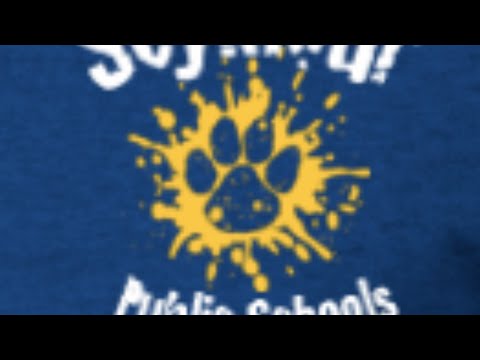 Seymour BOE Special Meeting - YouTubeyoutu.be